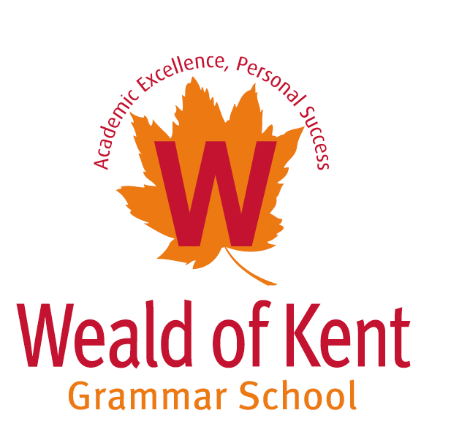 2 November 2020Dear parents and carersI hope you were able to enjoy the half-term break with your families.As you will all be aware, the country will be entering a new national lockdown from Thursday. We know that schools are to remain open during this time, but are awaiting further guidance in relation to any changes we may need to make as a result. We will, of course, contact you with further details once we have them.At the moment, until Thursday, it is business as usual (in this ‘new’ normal) as we continue to operate under our current risk assessment.Thank you for your ongoing support and do take care.Mrs E BoneHeadteacher